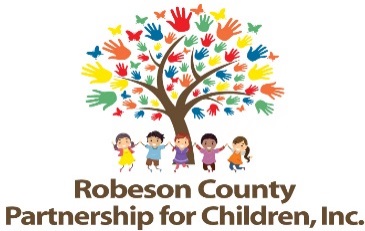 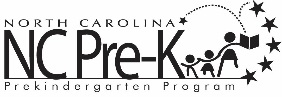 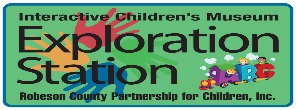 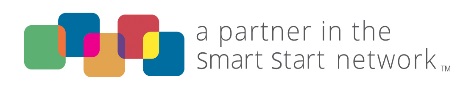 Organizational Development Committee MeetingNovember 19, 2018RCPC Board Room12:00 p.m. Approval of MinutesReview minutes from September 10, 2018 committee meeting.Action ItemsFlying Pig StructureBackground:  The flying pig structure sits atop the Exploration Station building.Issue: The flying pig structure is in serious need of repair. Recommendation:  It is recommended that the Organizational Development Committee discuss whether to remove or repair the structure.Exploration Station Treasurer’s Reports Background:  The Organizational Development Committee reviews Exploration Station’s Treasurer’s Reports.  Issue: The Exploration Station Treasurer’s Reports are included for review. Recommendation:	 It is recommended that the Organizational Development Committee consider approving the Treasurer’s Reports.  Non-Action ItemsStrategic Plan Goals, Community Awareness, and Updates on Outreach  Tea Party Silent Auction ItemsExploration Station Donor WallExploration Station Green Space Work DayExploration Station Grocery StoreAnnouncementsAdjournment  The next meeting will be held on Monday, January 14, 2019.  